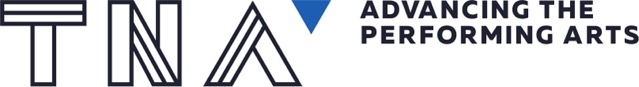 Theatre Network Australia
Annual Report 2023 Acknowledgement of CountryWherever we are in Australia, TNA acknowledges the traditional custodians of the lands we live on. We give thanks for the care and custodianship of the lands and waterways by Aboriginal and Torres Strait Islander people for tens of thousands of years. Our office is based on the southern banks of the Birrarung, so we especially acknowledge the Wurundjeri and Boon Wurrung people of the Kulin nation. We pay our respects to Elders past and present. Sovereignty was never ceded.

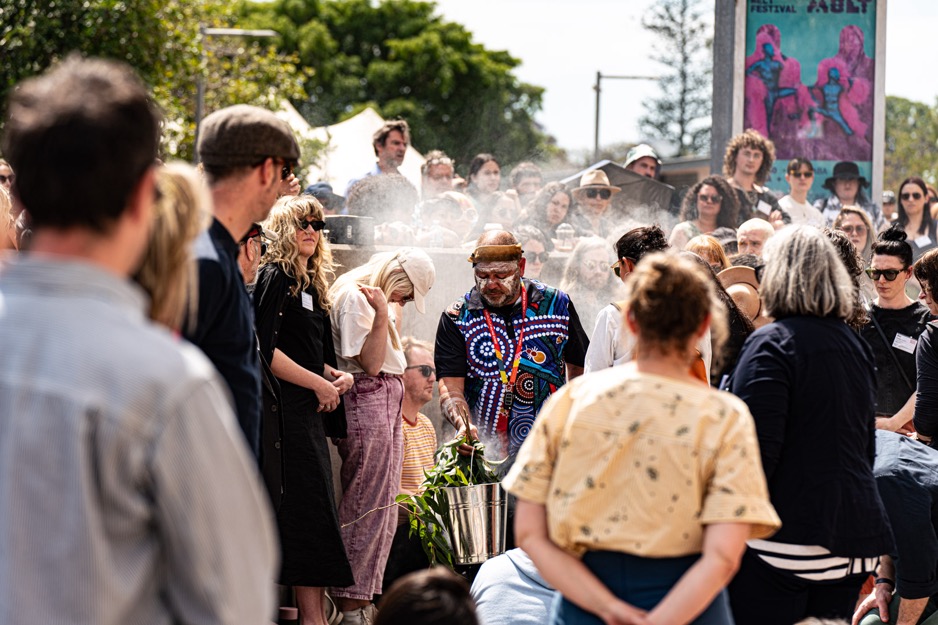 The Australian Performing Arts Forum 2023. Image Credit: Jade Ellis. ContentsAbout TNA	4Reports	5Advocacy	11Capacity Building	13Circus and Physical Theatre	16Young People and the Arts	22Networks and Connections	24Research and Resources	29Reach	31Communications	32Governance and Management	34Contact Us	38About TNAFounded by the sector in 2009, TNA is a leading service organisation for the small to medium and independent performing arts sector. TNA strengthens artists and arts organisations, influences cultural policy, facilitates critical debate and networking, and advocates for a safe, healthy, and relevant sector. TNA believes in the central role that creativity plays in a society. We work towards a more diverse and fairer performing arts sector that puts First Nations people firstWe value independent artists, small to medium companies and large organisations, and we want greater interconnections between themWe believe in life-long learning. We support different models of working, and we value flexibilityWe advocate for fair pay and conditions for our sector. We know that risk and experimentation are importantWe foster ongoing, respectful, and challenging conversations that connect us, open new ideas, and lead to a stronger sectorIn practical terms, this means TNA: Runs industry forums and gatheringsDelivers workshops on current issues for the sectorDrives advocacy campaigns in partnership with other service organisations and the sectorUndertakes and promotes research and benchmarkingProvides advice to industry, the education sector and governmentProvides information and resources through our popular E-News and the online resource libraryWe design our work to address the gaps. Our approach is underpinned by a spirit of care, deep listening, and trust in the sector’s capacity to make progress. ReportsChair’s Report
2023 was a year of beginnings and endings at Theatre Network Australia.  We began our two-year program of Circus and Physical Theatre (CaPT) capacity building initiatives, bringing four new dedicated staff members into TNA. The CaPT initiatives have created new pathways for riggers and independent producers, new advocacy and research resources, and the beginnings of a First Nations Circle for the CaPT sector.  After nearly a decade of advice, consultation and indefatigable work by TNA, artists and colleagues across the sector, we also saw a new National Cultural Policy launched.  We piloted LeaderShift, a new culturally safe leadership program delivered by Veronica Pardo. Eleven arts organisations from around the country journeyed though improving their practices and building a more equitable future.  In September, we brought 342 artists, arts workers, creatives and elders together under the Brisbane sun for the Australian Performing Arts Forum. We welcomed old and new faces into the fold. It was an inspiring three days of exchange, robust discussion, reconnecting with friends and collaborators not seen since before the pandemic.After 14 years at the helm, Nicole Beyer gave notice of her intention to step down as Executive Director at the end of the year, initiating a national recruitment process led by the TNA Board. Sue Giles stepped up to become Interim Chair. The Board showed its commitment and care during this time, being deeply involved and connected, with all sharing the responsibility for maintaining a consistent and communicative approach.  The appointment of Erica McCalman and Joshua Lowe as Co-CEOs was announced just before the farewell party for Nicole Beyer. A new era had begun. Nicole’s party was a true acknowledgement of the spirit, energy, love, and care Nicole brought to the organisation. We celebrated her astute, strategic mind and her instinct for relationships that made her lobbying and communication legendary. We would like to extend our heartfelt thanks to the TNA staff: Josh, Steph, Yuhui, and Wen-Juenn, as well as our CaPT team Christy, Lauren, Charice, and Christian for their hard work, trust in the process, and steadfast loyalty to the sector this year. To our members and fellow travellers, we are always honoured to serve you and the sector. The TNA board is a collection of beautiful minds with experience in a broad range of areas that serve the sector strongly and with great insight. It's a fascinating board to be part of and we thank you all for your commitment.  We are proud of the year that has been and the process we have all been part of; good careful transition planning, having the right people in the right places, effective work with government and with Creative Australia, and working on issues that strike at our strength and unity. Erica McCalman				Sue GilesChair (May 2022–Oct 2023)		Interim Chair (Oct 2023–Mar 2024)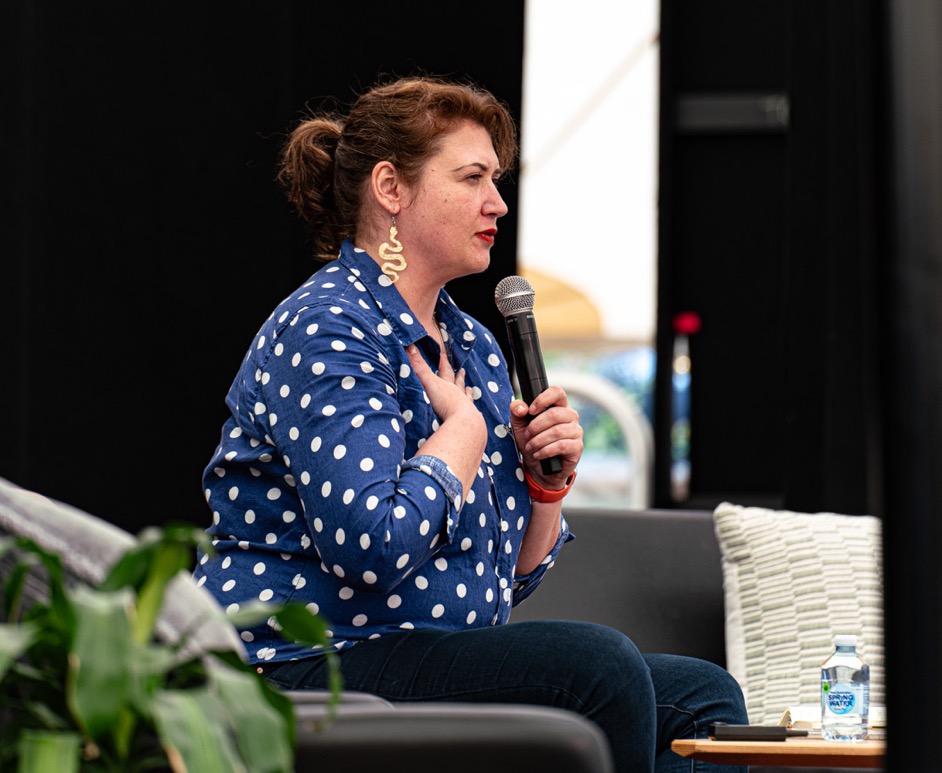 Erica McCalman speaking at the Australian Performing Arts Forum. Image Credit: Jade Ellis.Executive Director’s ReportSo here it is, my last Annual Report with TNA. Please indulge me if I reflect on more than just the year of 2023. I started this role in April 2009, part-time, at a desk in the Chamber Made office at the Meat Market. My salary was paid through Arena Theatre. I had an Advisory Committee, a laptop, a notebook and a pen. The founding committee must be applauded for getting the 18-month grant that made TNV possible. Simon Abrahams, Sarah Austin, Maude Davey, Rose Godde, Fiona Maxwell, Erin Milne, Alice Nash, Chris Thompson and Geoffrey Williams. You sat around a table, dreamed a dream, and you made this thing happen. We are eternally grateful to you all. On day one, after setting up some meetings I went and bought a diary. Then I started working on a breakfast session to be held at the upcoming (a week later!) Australian Theatre Forum, run by the Australia Council for the Arts. The session was to ‘throw around ideas for creating a national peak body for theatre’. Well, we did that! I think what resonated with the sector, first in Victoria then nationwide, was simply having someone on your side, someone who spoke up for you, and someone to call on when needed. People valued belonging to a network and having opportunities to share with peers in large and small ways. None of that has changed, but as TNA has grown, we have been able to do more strategic work, take on work for the performance for/with/by young people sector, take on work for the circus and physical theatre sector, and build relationships with hundreds of individuals and organisations across the country who help us achieve our goals. 2023 has felt like an appropriate cross-section of my nearly 15 years with TNA. It started with the long-awaited launch of Revive, the National Cultural Policy. Being at the Espy Hotel in St Kilda with my colleagues from across the country who had advocated for this ambitious plan for our nation’s arts and culture, was a sweet moment. Towards the end of the year, gathering with 350 colleagues in Meanjin at our first in-person Australian Performing Arts Forum in six years was also soul-feeding. In between, there were all the usual periods of urgent advocacy to do. We did our eighth small-to-medium salary survey, we started a new two-year capacity building program for circus and physical theatre, we launched LeaderShift to support a cohort of diverse emerging leaders and their CEOs, and we continued to meet with colleagues around the country at various events, markets, and gatherings. There are so many people to thank as I sign off. I can’t name everyone but there are some I can’t not name. From that founding Committee, Simon and Alice stayed the course and as Chair and Deputy Chair, saw TNV become an organisation, and become fully national as TNA in 2015. They were joined by Jill Smith who stayed with the board for ten years, including as Chair for four years. This triumvirate was my brains trust and we remain deep friends forever. There have been 39 TNA board members since 2009, all bringing personal and sector knowledge and insight to keep TNA going strong. I am deeply grateful to them all, especially the executive members who give that bit extra. They include our very first Chair Fiona Maxwell; Erin Milne, who recruited me; Brad Spolding, who remains one of TNA’s key supporters; Annette Vieusseux, who was Chair for a period; and Lyn Wallis who supported TNA through her role at the Australia Council and then on the Board. The current Board, of course, I want to thank for seeing us through the COVID-19 era. There is so much more work to do now in supporting mental wellbeing, in planning in a way that is agile, in looking at risk management in a new way. Lou Oppenheim has been with the TNA board for eight years and is the most incredible Treasurer and general wise counsel that I could wish for. Sue Giles as interim Chair and Australia’s ASSITEJ representative has beautifully guided TNA to step up its support for the performance with/for/by young people sector. Erica McCalman as Chair for a short period was the perfect leader to steer us from 2022, exemplifying the wisdom and gravitas of our First Nations leaders that we as a community need at the helm (and which she will continue to be as Co-CEO). Caroline Bowditch is a national legend and I have had the true pleasure of working with and learning from her since the 1990s, through to her role on the TNA board. Cassie McGannon (Deputy Chair), Alex Desebrock, Nithya Nagarajan, Harley Mann, Zainab Syed, Liesel Zink, Carin Mistry, Tim Stitz, and new members Anthony Peluso and Emily Coleman, I salute you for your commitment and your support. There are so many colleagues I have worked with who I am indebted to, but I just can’t list you all here. Colleagues at Creative Australia and Creative Victoria, Ministers, Advisors, other peak bodies who worked on ‘Free The Arts’ and other campaigns with TNA, colleagues at APAM and Arts Access Victoria and other partner organisations, venues and festivals, funders in other states, philanthropic supporters including the Sidney Myer Fund team, the AICV peaks, and producing companies and independents who take on advocacy as well as their daily work.  Past staff hold a special place in my heart: Bethany, Simone, Jamie, Kath, Tessa, Rani, Steph C, Ang, Kim, Anna, and contractors Kate, Veronica, Kieran, Jonny, Min and Sam. TNA wouldn’t be here without all of your work and love. Special thanks to our amazing ATF, APAF and project contractors too. There are ten of us now at TNA—mostly part-timers—and the work culture and passion for making our sector better is so embedded across the organisation that it’s okay for me to leave. I want to thank, from the bottom of my heart, Josh, Yuhui, Steph, Wen-Juenn, Carmen, Lauren, Christy, Charice and Christian for yet another year of giving your all to your sector. I will miss you all! This team of amazing people, with Josh and Erica as Co-CEOs, are going to continue to do the essential work of TNA well into the future. The small to medium and independent sector still feels fragile after the ravages of COVID-19 and lockdowns, but there are green-shoots that give me hope. In addition to Revive, many states are developing new arts policies; there are more longer-term funding programs for independent artists; digital connections between artists and companies across the country and internationally are booming; there is also a refocus on the local, on working with your own community; there is an exciting time ahead to think about the role artists can play in AI, in providing the narratives and creative solutions for prompting for example; and there are some specific things that will help—a new works of scale fund, more money for small to medium companies, and changes like Centrelink recognising arts work as valid work. There’s still work to be done in equity and racial justice; we need to do better at thinking generationally about our planet, but we have the wisdom of our First Nations colleagues to guide us in that, and people are starting to hold organisations to account. There is a huge sector of amazing artists and companies still telling stories that need to be told and giving audiences new ways of looking at the world. I am so grateful to all of our members and the wider sector for your collegiality over these past 15 years. I will see you on the other side! Nicole BeyerExecutive Director



Nicole’s Farewell Party. Image Credit: Tim Stitz.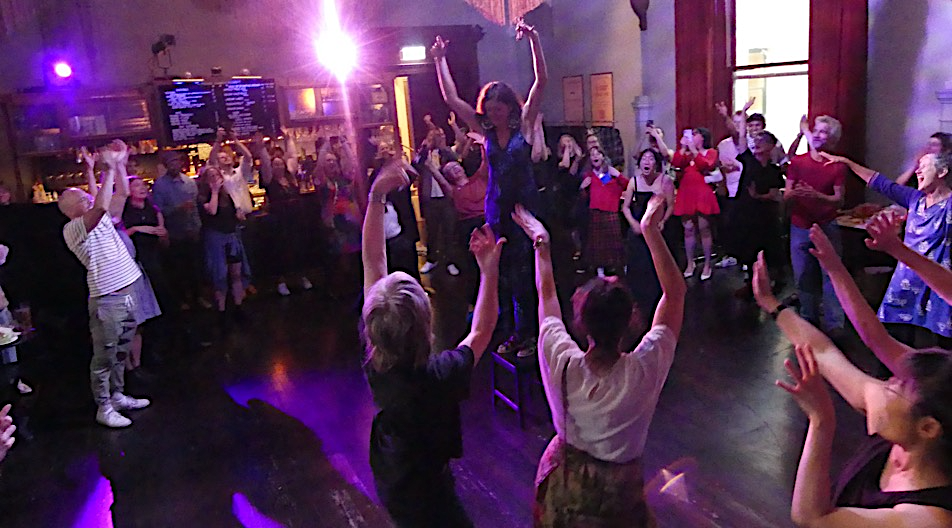 Treasurer’s Report  
I am pleased to report that TNA (Theatre Network Au Inc.) has returned a modest surplus of $19,266 for 2023, on a turnover of $1,119,101. This means that the organisation now has total reserves of $195,024.TNA’s total revenue in 2023 was $1,119,101 (2022: $848,896). This increase is due to the additional delivery of Circus and Physical Theatre (CaPT) programming, alongside the Australian Performing Arts Forum (APAF), with a commensurate increase also in costs ($1,091,273 in 2023 compared to $855,182 in 2022).I congratulate the former and current executive team for their ongoing outward focused, strategic, and financially sustainable management and for providing the organisation a strong foundation on which to continue its contribution to the sector.Finally, we are sincerely grateful to all our partners, including our core recurring funding partners Creative Australia, who allow us to service the national agenda, and Creative Victoria, for our home state programs and support of Victorian companies and independent artists and producers. Going forward, we particularly acknowledge multi-year support from Creative Australia from 2025-2028, which will ensure the organisation’s ongoing ability to plan and deliver longer term initiatives for the benefit of the broader sector.Following the resignation of previous auditors, Sean Denham and Associates, the 2023 audit was undertaken by Gianna Rosica Pty Ltd with Roslyn Buzza. A full copy of the audited statements is available on request. 
Lou Oppenheim TreasurerAdvocacyAdvocating for the sector, in particular emphasising the needs and public value of the small to medium and independent sector, is one of TNA’s key roles. We provide high level policy advice to government, funding program input and feedback, advice on mechanisms such as advisory group design and communications strategies, advocacy on urgent sector issues, and intel for opportunities for the sector. ‘Revive’, the National Cultural PolicyIn February, the government launched ‘Revive’, the country’s first national cultural policy in a decade. In the lead up, TNA advocated heavily with other peak bodies for the National Cultural Policy, and co-ordinated a joint submission to the budget process. After the launch, TNA read and combined analysis, and created an overview for members on what the policy might mean for the sector over the next five years. We looked at gaps and strengths, and we submitted our submission for The Senate Inquiry into the National Cultural Policy. We welcomed the investment in creativity, which included a First Nations led board, but raised concerns about the lack of commitment in youth arts, climate action, racial equity, and international touring and exchange. ‘The Voice’ ReferendumIn the lead up to the ‘The Voice’ Referendum, many performing arts organisations considered if they should be making statements. In response, TNA compiled a list of resources on The Voice, and summarised key details to our members. Additionally, we hosted a webinar led by Michael Lavarch AO, and a peer discussion facilitated by Erica McCalman.SubmissionsIn 2023, we made submissions to the Federal Youth Engagement Strategy, ANZCO Review, the Tasmanian State Budget, and the Modern Awards Review:
Federal Youth Engagement Strategy
A big piece of work in 2023 was TNA’s consultation and submission to the Federal Office for Youth’s new Federal Youth Engagement Strategy, which called for a creative industries youth advisory group to be added to the five existing groups. Later in the year, the Federal Office for Youth announced this new advisory group.
ANZCO Review
Our submission to the ANZCO Review was to ensure that the performing arts workforce was accurately represented. Our submission recommended adding 39 new occupations, updating 10 existing occupations, and some structural changes to how occupations were grouped. 
Tasmanian State Budget
Data from that ABS indicated that in 2021-22, Tasmania had the lowest Arts expenditure per capita of any state or territory. TNA provided input and assistance to the work of Cathryn Williams (DRILL General Manager) to put together a submission to the Tasmanian State Budget Community Consultation. In our submission, we recommended an increase to arts and cultural investment, ongoing annual indexation, and renewed investment. 
Modern Awards Review
Following the Federal Government’s commitment in REVIVE, the Fair Work Commission undertook a review of the Modern Awards. Alongside Live Performance Australia and MEAA, TNA was part of the consultation process to represent the national performing arts sector. TNA made a written submission responding to key questions in the discussion paper, and a further submission on additional information, which advocated specifically for Producers and Arts Administrators to be more clearly identified within the Live Performance Award’s lists of indicative positions. 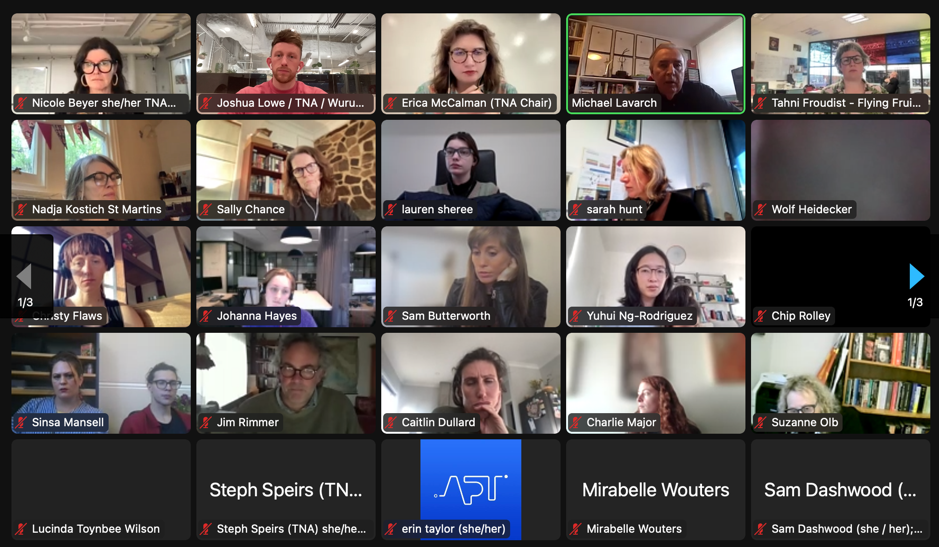 TNA’s Voice Referendum webinar.Capacity BuildingSupporting Equity and InclusionTNA strives to promote equity, justice, access, and inclusion across all our programs. Our Equity Action Plan (EQAP) guides this work. Throughout TNA’s programs, we ensure we address our five access and equity objectives: First Nations FirstJustice and DiversitySafe Theatres/WorkplacesAccess and InclusionGender EquityAll our Position Descriptions align to these objectives, and we report on the EQAP outcomes annually. We shared a 2023 update of the EQAP, which includes refreshed organisational commitments such as expanding our EQAP Board agenda item to include discussion time on key readings, developing a cultural safety rider for new employees, and continuing with our targets for employment of and engagement with people from diverse communities.LeaderShiftOur 2023 pilot of LeaderShift was conceived of as an intervention to the underrepresentation of leaders from diverse backgrounds in the performing arts. We were aware that underrepresentation was not necessarily due to low number of diverse leaders, but to the systems that support and privilege white, cis, and non-disabled identities. Our intervention would support existing diverse leaders with tools and peer support, while simultaneously engaging their organisations’ CEOs in the Culturally Safe Leadership Program that asked them to examine their leadership and business models, and to make a commitment to implementing changes that prioritise equity and cultural safety. 
We engaged a group of 11 diverse mid-career arts professionals, working in performing arts organisations, in roles with decision-making power. Participants met monthly for peer-learning and professional development, facilitated by consultant Veronica Pardo. These sessions featured guest speakers including Amrit Gill, Annette Shun Wah, Sonya Suares, and Priya Srinivasan, on topics such as cultural safety models and strategies, authentic leadership, and alliance building. Participants were also provided $3,000 for additional professional development.

Our cohort participants for 2023 were:Ari Palani at La Boite with CEO Courtney StewartAsha Bee Abraham at Footscray Community Arts with Co-CEOs Daniel Santangeli and Bec ColeBernadette Fam at Malthouse Theatre with CEO Matthew LuttonCaro Duca at The Blue Room Theatre with CEOs Katt Osbourne and Sukhjit KalsaHeath Wilder at Sydney Theatre Company with CEO Anne DunnJennifer Rani at Australian Plays Transform with CEO Erin TaylorKhym Scott at Griffin Theatre Company with CEO Julieanne CampbellSamira Farah at Arts House with Co-CEOs Nithya Nagarajan and Emily SextonShy Magsalin at Penrith Performing & Visual Arts with CEO Krissie Scudds Tasnim Hossain at Melbourne Theatre Company with CEO Anne-Louise SarksZainab Syed at Belvoir St Theatre with Co-CEOs Eamon Flack and Aaron Beach
The Victorian Independent Producers Initiative (VIPI) VIPI, a major four-year sector development program that TNA has delivered since mid-2019, wrapped up in 2023. The initiative was established to support independent producers in the performing arts in Victoria. It saw three rounds of the Producers Mentorship Program, and three rounds of the Unlocking Capacity Grant. Recipients in the third round of Unlocking Capacity will wrap up with their three-year funding in 2024. In 2023, we focused on our VIPI Salons—professional development and networking events aimed at emerging producers and the wider performing arts sector. Most salons were co-run with CIPI, a counterpart focusing specifically on supporting independent producers in the Circus and Physical Theatre sector. VIPI Producing Fundamentals 2023 at the Fringe Common Rooms. Image Credit: Jacinta Keefe.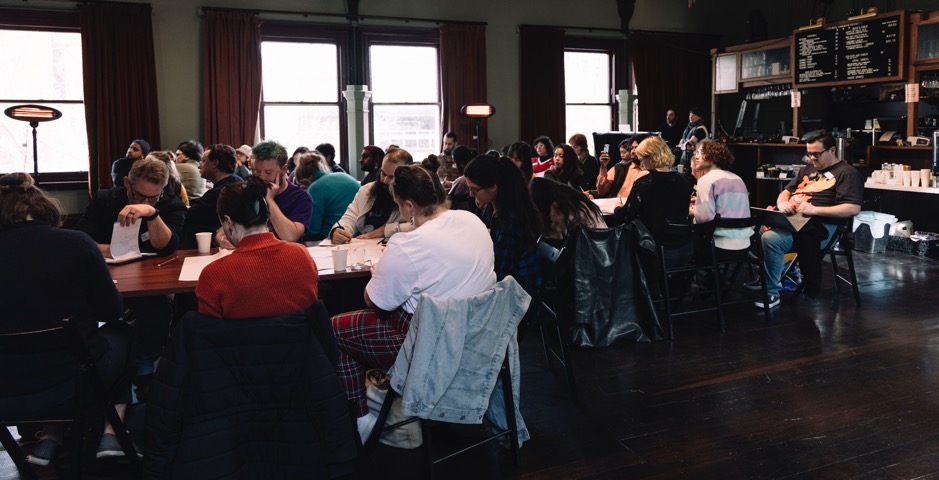 
TNA ran:
Facilitating Conflict within Working Relationships with Kate Sulan
A free workshop for independent producers, who were often having to mediate the dynamics of a group, while creating, rehearsing, and performing a project. Kate Sulan shared facilitation principles, micro skills for facilitation, and conflict scenarios. 
Producing Fundamentals 2023
A full-day workshop of professional development and networking, with guest speakers Tony Yap, Freya Waterson, Alex Paige, Theo Cassady, Freya Waterson, Anna Nalpantidis, Creatrix Tiara, and a dedicated Circus and Physical Theatre breakout session with Steph Cox and Nic Clark. Over lunch, we paired emerging artists and producers to gain mentorship and receive advice from established producers.One-on-one Coaching Session
To end the year and wrap up the VIPI program, TNA ran one final coaching session, with 25 emerging producers paired with 25 established practitioners. Participants were paid for their time, and afternoon tea was provided.  Circus and Physical Theatre As the CaPT peak body in Australia, TNA is deeply committed to a strong future for the sector. In 2023, TNA began its two-year CaPT capacity building initiatives, managed in partnership with Creative Australia, including:CaPT Independent Producers Initiative (CIPI)The Australian First Nations CircleThe Safe & Sustainable Circus Rigging Initiative
Alongside this, TNA’s CaPT Advisory Committee continues to hold deep and broad connections with independents, companies, and other stakeholders.Circus and Physical Theatre (CaPT) Advisory Committee TNA’s CaPT Advisory Committee was established in 2017 to maintain strong engagement and information exchange between TNA and the circus and physical theatre industry locally, nationally, and internationally. Meeting quarterly, the eight members are on a two-year tenure.  Highlights from the CaPT Committee’s work in 2023 included: Participating in consultations for the Sector Scan commissioned by Creative Australia and Creative VictoriaOffering sector insights and provocations to the APAF curatorial teamSitting on selection panels for TNA’s application-based CaPT programsDriving the Access in Circus Workplaces project which launched in April 2024Contributing to TNA’s strategic planning process for 2025–28Committee membersMeredith Bell (WA)Anni Davey (VIC)Lauren Eisinger (NSW)Lisa Fa’lafi (NSW)Darcy Grant (SA)Harley Mann (VIC)Loki Rickus (SA, from May)Freyja Wild (TAS)Amy Stone (2023 NICA observerCaPT Independent Producers’ Initiative (CIPI) Modelled on the Victorian Independent Producers Initiative, the CaPT Independent Producers’ Initiative supported CaPT independent producers across Australia, who work with artists in and from Victoria. CIPI had two components: the Emerging Producers Lab and the Salon Series.The Emerging Producers Lab 
Four emerging independent producers were supported with part-time wages and monthly professional development sessions in a co-learning environment, with guest mentors. The Lab ran for twelve months, wrapping up in March 2024. The Emerging Producers Lab participants were: Karina Schiller, Harlow Carey, Samantha Martin, and Dylan Singh. Read more about them.

The session topics were: 
July: ‘Growth & Sustainability of Practice for CaPT Producers’ 
with independent producer Lauren EisingerAugust: ‘Business Structures’ 
with Kate Larsen, followed by a panel discussion with Jascha Boyce (Gravity and Other Myths) and Hannah Cryle (independent CaPT artist and producer)September: ‘Audience Development’ 
with Monica Davidson (Creative Plus Business)October: ‘Touring Overseas & International Pathways’with independent CaPT Producer Linda Catalano (Quiet Riot)November: Cultural Safety and Inclusivity’with Natano Fa’anana (Casus Creations)December: One-on-one mentoring with industry mentors

CaPT Salon at Producing Fundamentals. Image Credit: Jacinta Keefe. 
The Salon Series
Like VIPI, the salon sessions were offered to the wider Victorian CaPT sector, with online salons open to the national sector. Some CaPT salon sessions ran in conjunction with the VIPI salons, while others addressed topics and skills specific to the CaPT sector. The series included a dedicated CaPT mentoring program, pairing established CaPT producers with emerging CaPT artists, a dedicated CaPT breakout session as part of Producing Fundamentals, and an online webinar on engaging with arts marketplaces. Additionally, CIPI ran a dedicated CaPT grant-writing salon ‘Be a Peer Assessor for the Day’, where participants were given three real grant applications to assess, discuss as a panel, and draw insights on to improve their grant writing. 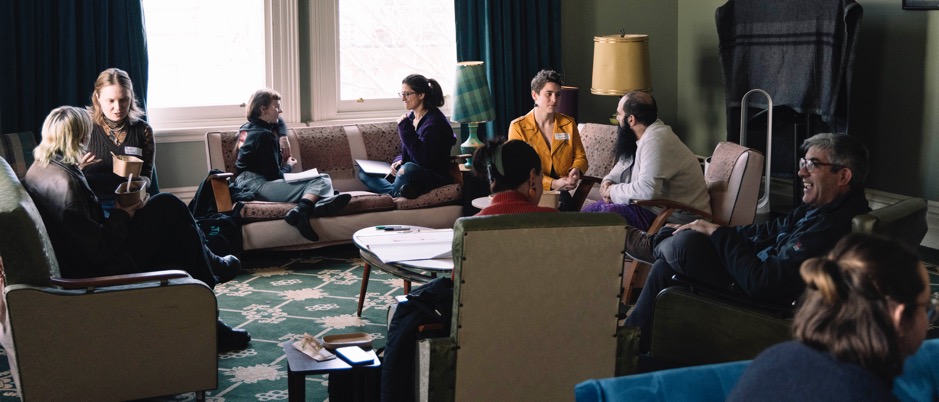 
Australian First Nations Circle for the CaPT Sector

The Australian First Nations Circle platforms First Nations voices in the CaPT sector, facilitating First Nations people making decisions that affect them. In line with this vision, the group is First Nations-led, and consists entirely of Australian First Nations representatives. The program has a dedicated First Nations Program Producer to coordinate the Circle. As an Australian First Nations-only space, the Circle explores complex and widespread sector issues such as representation, cultural safety, and organisational accountability. Circle members are supported with co-designed professional development until the end of 2024.

As a national circle, recruitment aimed for a spread of representation across multiple states. Within the cohort, there are connections to Victoria, Queensland, New South Wales, Northern Territory and Western Australia. Support was provided to one Circle member who is a parent. The Australian First Nations Circle is made up of: Ally Humphris, Dale Woodbridge-Brown, Ghenoa Gela, Janine Oxenham, Kirk Page, Lara Croydon, Maggie Church-Kopp and Tara Gower. Read more about them. 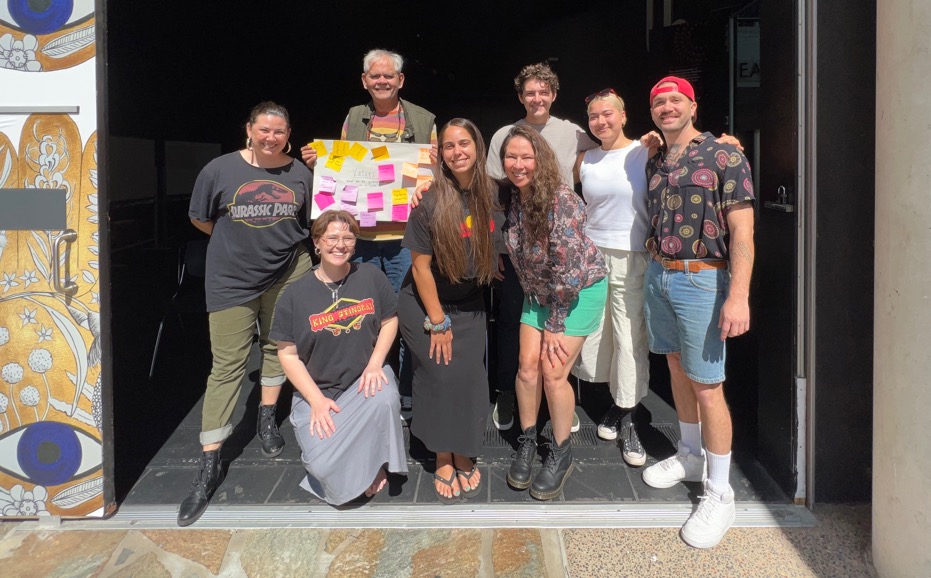 The Australian First Nations Circle. Image Credit: Lauren Swain. 
Safe and Sustainable Rigging InitiativeRigging Ticket Upgrade ProgramThere is a need for qualified and knowledgeable riggers in Victoria. In response to the Victorian Government’s Skills First funding, which provided subsidised accredited courses, TNA developed a Rigging Upgrade program to address the gaps in Skills First. This meant offering financial support for Intermediate Riggers to upgrade to Advanced tickets, and to support riggers based regionally with bursaries to allow them to access training.
Recipients of our Advanced Rigger Ticket Bursaries were: Andrew Dyson, Jane Schofield, Kyle Raftery, Liam Drennan, Mitch Jones, Sam Aldham and Thomas McDonald.
Recipients of our Regional Rigger Ticket Bursaries were: Benjamin Lewis, John Carberry and Tarn Scully.Diverse New Rigger ScholarshipsIn response to the lack of diversity in circus rigging, TNA also offered scholarships to support two aspiring Victorian riggers to complete a Certificate III in Rigging. The scholarship includes a significant training stipend, a bursary to assist with travel and accommodation costs, financial support for access and equity barriers, and co-designed professional development and mentoring from experienced professionals. Applications were open for four months to encourage as many applications as possible, and for TNA to identify and encourage a range of diverse applicants. 
The recipients of the Diverse New Rigger Scholarships were Mel Tan and Catherine Horan-Blake. Read more about them. Access & EquityTNA also sought to support access and equity in the CaPT sector in several informal and flexible ways. We facilitated a CaPT Advisory Committee Observer, awarded to final year NICA student, Amy Stone. Amy attended four of the CaPT Advisory Committee meetings, including a strategic planning session for TNA’s business plan. First Nations CaPT artist Johnny Brown and NICA graduate Grace Robins each had a mentoring session with Steph Speirs, our CaPT Program Manager. We also offered a bursary for a circus trainer with diverse lived experience to cover the costs associated with attending the Canberra Circus Festival Trainer Development Program; this was awarded to Rachel Peters. Research and Resources for the CaPT SectorWe undertook research to better respond to the ongoing challenges the sector faced. 
Insurance
Responding to member concerns around the decreasing availability of appropriate and affordable insurance options for the CaPT sector, we consulted with artists, member companies, arts organisations, government, and brokers, researching options for insurance coverage. This work is ongoing, as we continue to investigate and advocate for sustainable insurance for the CaPT sector. 
Contracts in Circus Guide
TNA partnered with Arts Law Australia to create a guide sheet for Contracts in Circus. The guide is specifically tailored for independent CaPT practitioners and aims to equip artists with the information they need to ensure safe, equitable and sustainable working environments and relationships. Contracts & Industry Workshop for 3rd Year NICA Students
We ran a two-hour workshop for NICA students covering contracts, rates and working conditions of the CaPT sector. We created and provided accompanying guide sheets: Who Represents Me?, Understanding The CaPT Landscape, Finding The Right Info (Awards, Rates and Money Stuff), and our Contracts in Circus Guide. 
Parenting in Circus Guide
We gathered a collection of resources for Parents/Carers within the CaPT sector.
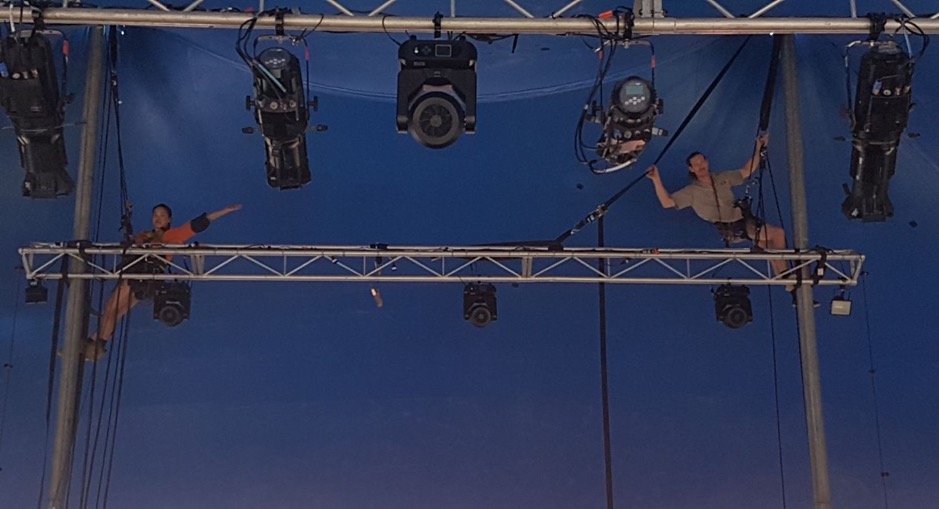 Scholarship recipient Mel Tan and TNA Program Producer Christian Schooneveldt-Reid. Image provided by Mel Tan.Young People and the ArtsVisibility and AdvocacyTNA put considerable work behind our submission to the Federal Youth Engagement Strategy, starting conversations with multiple government stakeholders. A Federal youth advisory group for the creative industries was established, and Minister of the Arts gave $450,000 to Creative Australia to support youth engagement.TNA continued to support the quarterly Performance with/for/by Young People Sector online gathering, hosted by Australian Theatre for Young People (ATYP). We also worked in partnership with ATYP to update our Performance With/For/By Young People Database, showcasing the great diversity of practice within the sector. Youth arts representation at the Australian Performing Arts Forum (APAF) was prioritised through bursaries to attend, and pre-event resources to encourage youth arts delegates to be their own advocates.ASSITEJ Advisory Committee ASSITEJ International is the International Association of Theatre for Children and Young People, and TNA is the national centre for Australia, one of 83 centres globally. TNA members whose work involves children and young people automatically become members of ASSITEJ, and TNA keeps members updated and connected to international opportunities and information.Established in 2020, TNA’s ASSITEJ Advisory Committee is made up of Theatre for Young Audiences and Youth Arts representatives from across the country. Together with ASSITEJ International President and Australian Representative, Sue Giles AM, we provide advocacy and leadership for the sector. Committee membersSue Giles AM (ASSITEJ International President & Australian Representative)Kevin Du Preez (NSW)John Marc Desengano (VIC)Belinda Kelly (TAS)Romi Kupfer (VIC)Joshua Maxwell (NSW)Fleur Kilpatrick (SA)Fiona McDonald (QLD)Directors in TYA International ExchangeFacilitated by TNA, Rita Pryce was selected through a competitive EOI process to be the Australian representative at the biennial Directors in TYA International Exchange, which took place from June 18–25 2023 in Marburg, Germany. 28 directors from all over the world travelled to Marburg for the exchange, which Australians have attended since 1984. Rita is a Kulkalgal and Kawrareg woman, born and raised in Zenadth Kes/Torres Strait Islands and based in Gimuy/Cairns, working as Artistic Director and CEO of the Pryce Centre for Culture and Arts. TNA secured funding from the Regional Arts Fund and Regional Arts Development Fund for Rita’s trip, as well as providing logistical support.Youth Arts Chairs’ NetworkTNA brought together 36 Chairs and Board members of youth arts and theatre for young audiences organisations in a newly formed network. Participants met for three online sessions for peer learning and discussion, with an emphasis on sharing best practices for governance and supporting the work of artists.Youth Dance AustraliaTNA continued and consolidated its support for Youth Dance Australia, a network of organisations and artists supporting best practice in dance with young people. TNA provided secretariat support for committee and sector meetings, payment for unsalaried committee members, and covered the costs of YDA’s website.WA ConsultationTNA brought together the youth arts/theatre for young audiences sector in Western Australia for an online consultation session to inform a submission to the new WA Youth Action Plan. Following an in-person session in Perth, a submission was made in March 2024.Networks and ConnectionsAustralian Performing Arts Forum (APAF)In 2023, we held our seventh biennial national gathering, the Australian Performing Arts Forum (APAF), formerly known as the Australian Theatre Forum (ATF). Since 2009, we have run this gathering for the national performing arts sector, for arts organisations and artists across Australia. The iteration in 2023 was held in Brisbane during the Brisbane Festival, in partnership with Brisbane Powerhouse. 333 delegates attended. For the program, TNA appointed Sanja Simić as Curator, and Emily Coleman as Associate Producer., Meredith Rehburg as Production Manager, Mik Hosking as Stage Manager, Sabella Segal as Stage Manager, Nadiah Idris as Event Co-ordinator, Soraya del Castillo as Access and Wellbeing Coordinator, and Claire Holland as Digital Co-ordinator. 

The provocation that underpinned the three days was ‘Considering Legacy’ with a day each looking at ‘today’, ‘tomorrow’, and ‘100 years from now’. Read the full program. Highlights included: the opening keynote ‘On Becoming Better Ancestors’ with a multi-generational panel of Aboriginal and Torres Strait Islander artists Hannah Belanszky, Sinsa Mansell, Rachael Maza AM and Chelsea Watego, moderated by Michelle Tuahine; peer-led breakout groups on co-designing the future of the arts; a keynote conversation on alternative realities with choreographer Maxine Doyle of Punchdrunk; and more. The program focused on artist-centred conversations, through artist-led assemblies, industry matchmaking, and spaces carved out for smaller group conversations. 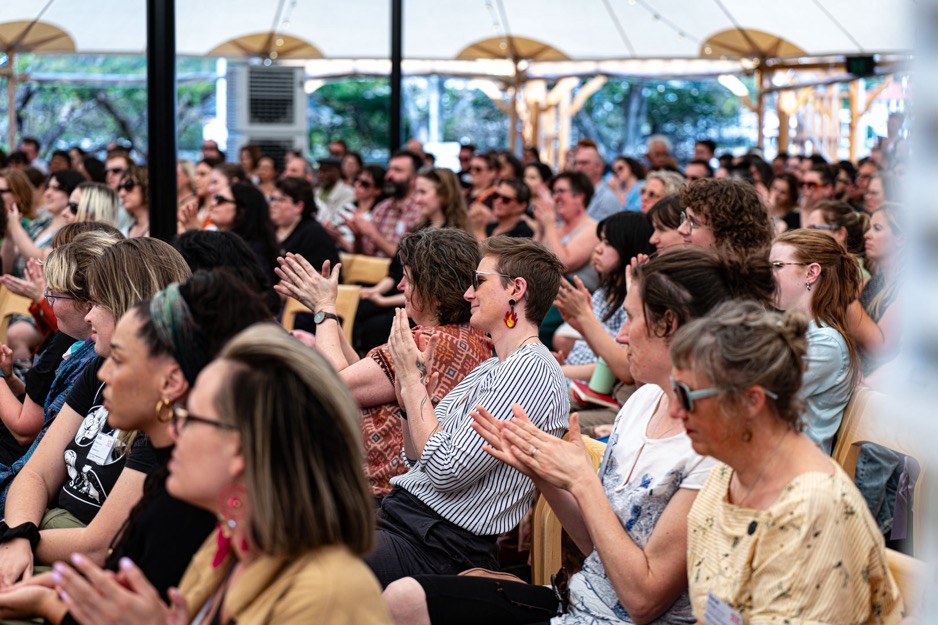 The Australian Performing Arts Forum 2023 delegates at the opening keynote ‘On Becoming Better Ancestors’. Image Credit: Jade Ellis.
Documentation from APAF, including recordings of sessions, such as ‘On Becoming Better Ancestors’ are available on the APAF website. 
Alongside the TNA staff in attendance, TNA worked with the Victorian College of the Arts (VCA) to offer students in their final year of the Bachelor of Fine Arts (Theatre) a placement at APAF. The students gained an understanding of the sector ecology and the critical conversations occurring, while undertaking a range of tasks that supported the delivery of the event. Arts Hub also reviewed the full program: Australia Performing Arts Forum 2023: An Overview and Summary. 

Access for Indies In line with our Access and Equity objectives, TNA seeks to reduce the financial barriers experienced by many independent artists and producers in attending market development and professional development events. In 2023, we focused on supporting indies to attend our national performing arts gathering APAF.113 indie delegates attended APAF, with registration fees heavily subsidised by TNA. Indie delegates were selected via an EOI process, with state-based panels convened to assess the EOIs. On behalf of delegates, we negotiated with state bodies and secured travel funding. 74 indies were supported with a travel/accommodation bursary, with indies from some states also receiving fees and per diems to attend. Excluding Brisbane-based indies who did not require travel support, 83% of indies received a travel bursary to attend APAF. In our feedback, indie delegates stressed how essential the bursary was in enabling them to attend. Of the indie delegates, 5.3% of indies were First Nations, more than the 3.2% estimate for the general Australian population.  17.7% of indies identified as disabled, above the 13% of people who are Deaf or Disabled in the working age population. 28.3% of indies were based regionally, equal to the 29% in the general population who live regionally. 28.3% of indies identified as Culturally and Linguistically Diverse, below the 42% in the national population. 

A breakout group at The Australian Performing Arts Forum 2023. Image Credit: Jade Ellis. 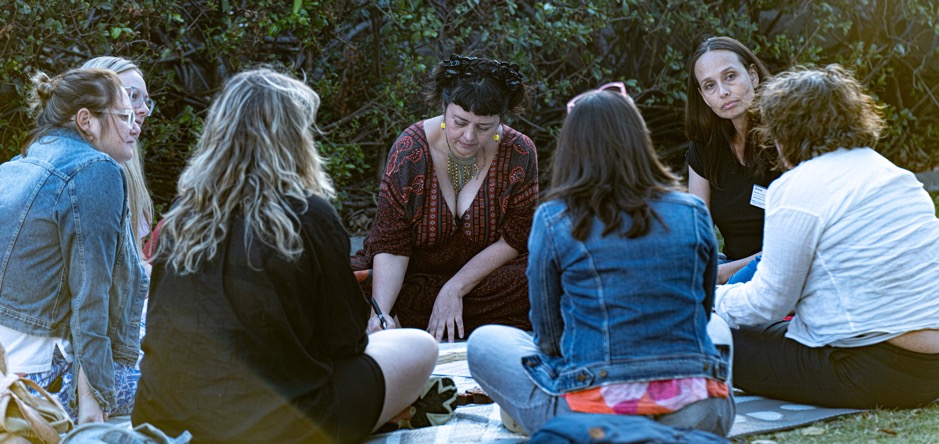 MembershipTNA membership grew to 595 in 2023 (up 4.9% from 2022), including a net gain of 12 organisations and 16 independents. Increase in membership was distributed across artforms and states.Our 384 individual members made up 65% of membership, continuing our strong subscriber base within the independent sector. 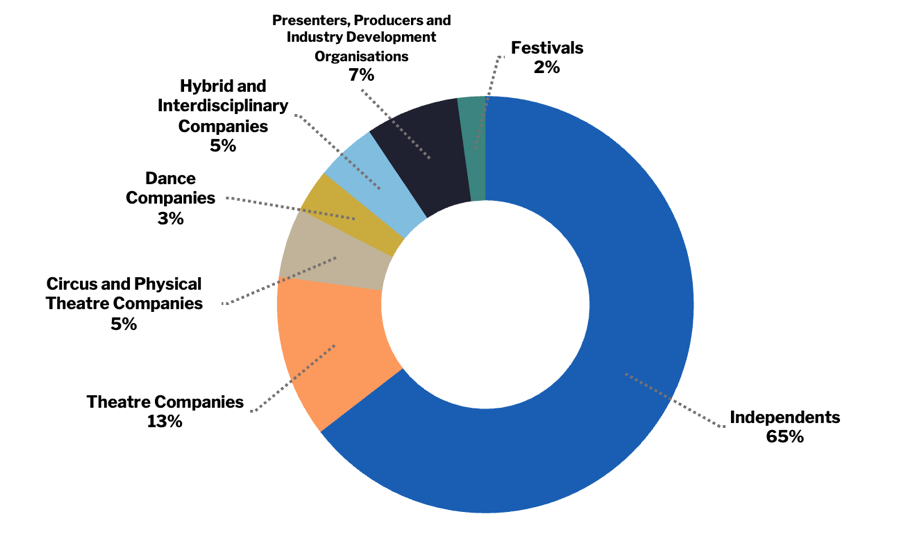 TNA 2023 membership breakdown by artform.AwardsAs part of our commitment to supporting artists across the sector, TNA supported a number of awards, including awards by Melbourne Fringe and the National Institute of Circus Arts (NICA). Each awardee received free TNA membership, mentoring and hot-desking. The NICA Outstanding Student Leader award included a CaPT Committee Observership opportunity for a final year student.Melbourne Fringe Awards 2023Innovation in Circus
Le Freak, Themme Fatale and Elle Diablo, with Sarah Birdgirl, Dale Woodbridge-Brown, and Bella de Jac, produced by Olly LawrenceInnovation in Dance
~~~~~ “…derelict in uncharted space…”, Fayen d’Evie and Benjamin HancockInnovation in Theatre
A Dodgeball named Desire, BloomshedNICA Awards 2023The NICA Outstanding Student Leader Award 2023
Amy StoneThe NICA Graduate Award 2023Grace RobinsBrisbane Dance DrinksTNA, with support from Board member Liesel Zink, hosted an informal gathering for dance and physical theatre artists in Brisbane in June. Twenty people joined us at Metro Arts for drinks, followed by a performance of Break by Cecilia Martin and The Farm. 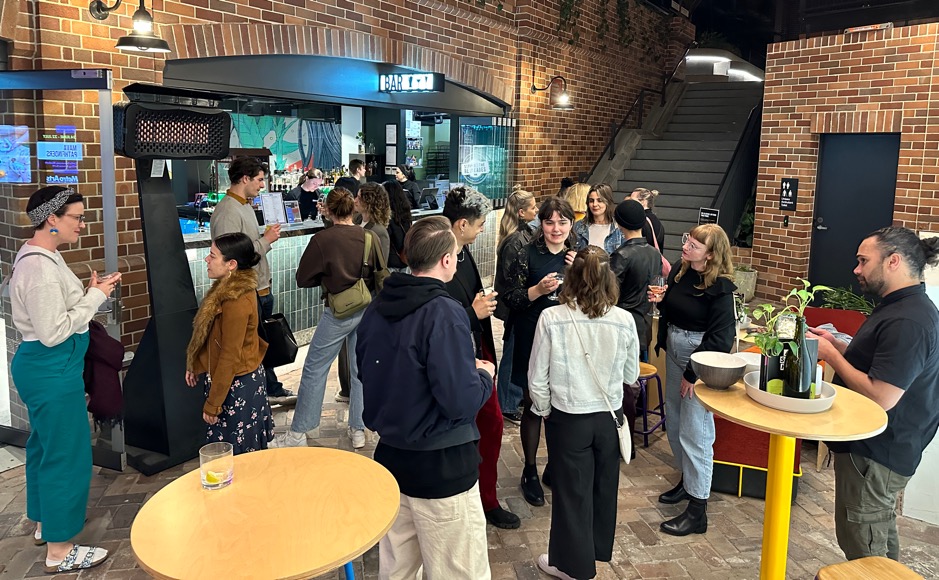 Brisbane dance drinks. Image credit: Joshua Lowe.Research and ResourcesSalary Survey Report for Not-for-Profit Small to Medium Arts Organisations The Salary Survey Report captures the salaries, benefits, professional development budgets, tenure, and representation of small to medium organisations in the arts sector. In addition to benchmarking, it advocates for remuneration that is in line with similar roles in other sectors.

This is the eighth time that TNA has conducted this survey, which garnered 102 valid responses in 2023. The 2023 Report found that the salaries of all surveyed roles has increased since our 2021 Salary Survey report. Despite economic strain during the pandemic, 73.5% of organisations increased the salary of at least one staff member in the last year.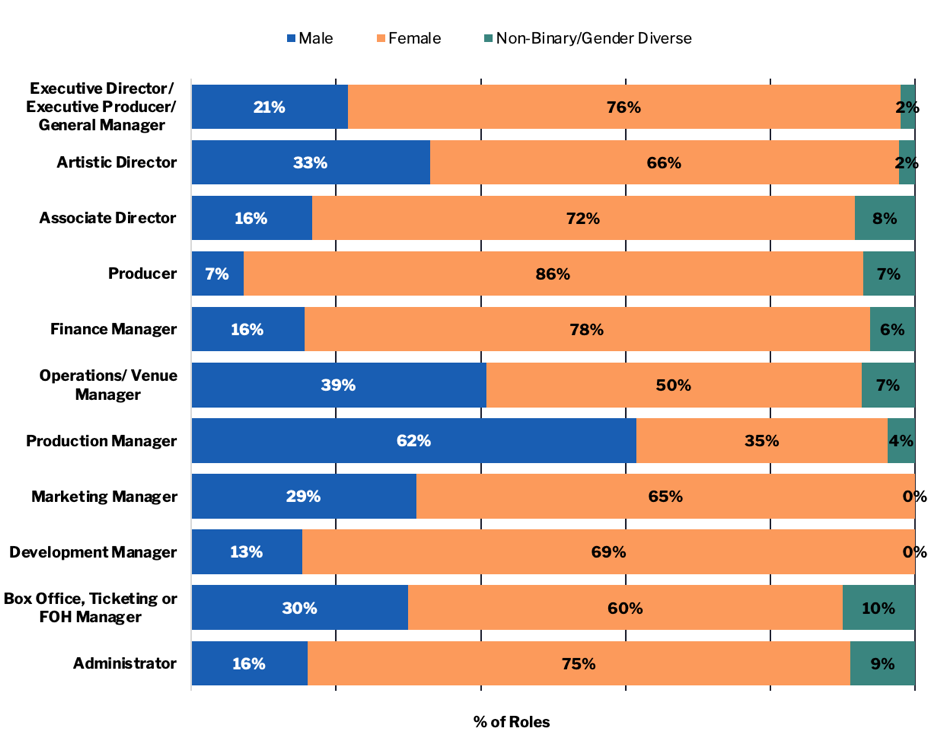 Gender representation per position from TNA’s 2023 Salary Survey Report.Resources for the SectorTNA continues to provide an extensive open-access library of sector-specific databases and resources. In 2023, our databases included:Policy Database: for performing arts organisations when developing their own policies, plans, and procedures.
CaPT Performing Companies Database: a database of Australian Circus & Physical Theatre (CaPT) performing companies.  Australian Youth Circus Sector (AYCS) / training database: for Australian youth circuses, circus schools and training centres. Performing with/ for / by Young People Companies: a database of companies that create and present artistic work with, for, and/or by young people. 
Producers’ Database: for independent performing arts producers who support independent artists, independent collectives, and independent companies. Designers’ Database: a response to the gender inequity within technical design in the performing arts, this list of female, non-binary and trans designers is intended as a resource for theatre companies, collectives, and individuals to hire more diversely in these areas. TNA sector resources: a range of resources collected by TNA to assist performing arts organisations and independents. CaPT Resources: a list of Circus and Physical Theatre resources, including TNA’s Contracts in Circus, and Parenting in Circus guide. TNA Member List: a list of all current TNA members by artform.

Reach 2023 ActivitiesNational conferences   1Peer learning & mentorship programs   5 
VIPI/CIPI salons   4 CIPI Emerging Producer Labs   6LeaderShift sessions   14Member consultations and advice   283Formal Presentations by staff   12
Sector support and advocacy meetings   5
Meetings with other peak bodies and service organisations   35
Industry surveys   1
Policy and resource listings   148
Media coverage   17
Government submissions   6ParticipantsAPAF   342VIPI/CIPI Salons   75CIPI Producers   4LeaderShift   25Youth Arts Chairs’ Network   36Committee Members   25Members & Artists in TNA Listings   921TNA Member of the Month, ‘Behind the Scenes’ Vision Australia Radio   10Recipients: Awards, Grants & BursariesAPAF Supported Indies   113Unlocking Capacity grants (through Creative Victoria)   7TNA sponsored awards   6Rigging Bursaries   10Rigging Scholarships   2First Nations Emerging CaPT Mentorship   1NICA Observer placement   1TYA Directors Seminar (Germany)   1Communications

Keeping the Sector Connected TNA continued to deliver targeted and timely communication to artists and companies via email and across our digital platforms. In 2023, we began to consider what ways and means to communicate TNA updates, and sector updates to the sector most efficiently. This consideration meant discontinuing our profile on ‘X’, previously known as Twitter, and communicating more on LinkedIn, where we noticed greater engagement in the sector. In 2023, we added 170 subscribers to our monthly E-News, with our impressive open rate continuing to grow, peaking at 60%. Our ASSITEJ Bulletin subscribers increased by 16% and our CaPT Bulletin subscribers increased by 23%. In addition, TNA sent out many member-only or special bulletins to specific segments of our database.TNA was mentioned in the media at least 12 times in 2023.Audience	
E-News Subscribers   4,405
CAPT Bulletin Subscribers   903
ASSITEJ Bulletin Subscribers   1,091Total Social Media Followers   7,562
Facebook   3,771 
Instagram   2,593
LinkedIn   1,198CommunicationsNumber of E-News   12Number of CAPT Bulletins   6Number of ASSITEJ Bulletins   3Member-Only Bulletins   9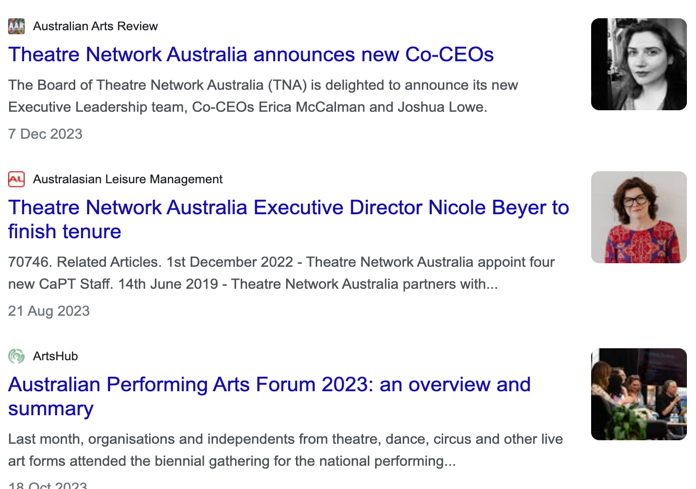 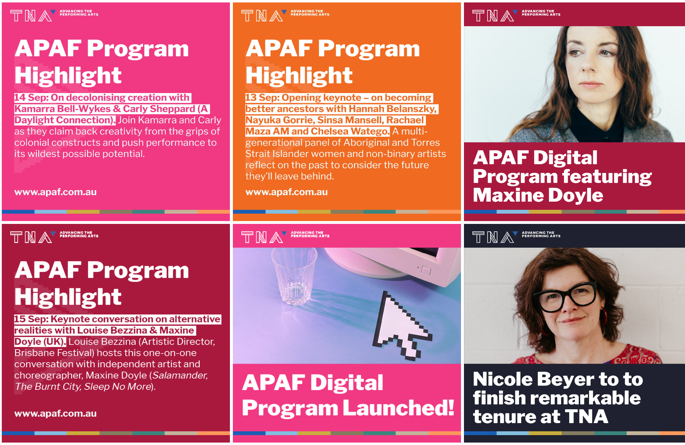 Screenshots of TNA in the media, and TNA’s Instagram posts.
Behind the Scenes — Vision Australia Radio TNA’s monthly radio spot on Vision Australia’s ‘Behind the Scenes’ program, hosted by Chris Thompson, continued to update the sector and champion artists. Our ‘Member of the Month’ guests in 2023 were: Jascha Boyce, Liesel Zink, Aseel Tayah, Samantha Martin, Daniel Riley, Maryanne Sam, Sukhjit Khalsa, Sanja Simić and Emily Coleman for the Australian Performing Arts Forum, Melinda Hetzel, Alysha Herrmann, and Nicole Beyer.Governance and ManagementOperationsIn 2023 TNA received $498,993 over two years from Creative Australia for a range of circus and physical theatre capacity building initiatives, alongside our existing multi-year funding from Creative Australia and Creative Victoria. Together with the Australian Performing Arts Forum (APAF), this represented a large increase in TNA’s operations and programming.TNA’s four new part-time staff, employed to work on the circus and physical theatre initiatives over 2023 and 2024: Lauren Swain, Christy Flaws, Christian Schooneveldt-Reid, and Charice Rust. TNA was also joined for part of the year by APAF Curator Sanja Simić, and APAF Associate Producer, Emily Coleman.December 2023 of course saw the departure of founding CEO Nicole Beyer, with Co-CEO’s Erica McCalman and Joshua Lowe (TNA General Manager) appointed to start in January 2024. Governance2023 saw quite a bit of movement on the TNA Board as we farewelled Zainab Syed and Robyn Gawenda, and welcomed Liesel Zink, Carin Mistry, Tim Stitz, Anthony Peluso, and Emily Coleman. The Board were tasked with managing the CEO recruitment and staff transition management plan, during which time Erica McCalman took a leave of absence from the Board and her role as Chair, being replaced as Interim Chair by Sue Giles.TNA’s 2023 Board and Advisory Committees collectively have representation from all eight states and territories, as well as regional and remote members. Board members who are independent creatives and arts workers continue to be paid for each meeting attended under our Independent Sitting Fee.Following the 2022 Board review, the Board successfully trialled moving to four meetings a year, while adding a number of new subcommittees to promote deeper engagement in specific governance matters.Finances TNA’s total revenue in 2023 was $1,119,101, up from $848,895 in 2022 due primarily to increased income from APAF, and the CaPT strategic initiatives funding. TNA received $498,993 over the two-year period (2023–2024) from Creative Australia to support several new CaPT initiatives, including four new part-time staff for the CaPT program. APAF attracted $145,469 of additional funding, $75,469 of which went directly to artists as bursaries to attend, as well as $90,196 in registration fees. TNA membership income grew 11% to $68,385.TNA posted a surplus in 2023 of $19,266. The Board had approved a deficit budget to invest some reserves from previous years in more activity, however with some conservative budgeting and higher income than anticipated we achieved a surplus.A Climate for ArtWith the growing climate crisis, TNA signed up as a pledged member of A Climate for Art, a fossil fuel divestment campaign for the arts industry organised by independent producers and VIPI alumni, Lana Nguyen and Eliki Reade. As part of this pledge, TNA moved its banking from ANZ to Bank Australia in 2023. Our email to ANZ CEO Shayne Elliott outlining why we were divesting from ANZ received an immediate reply. 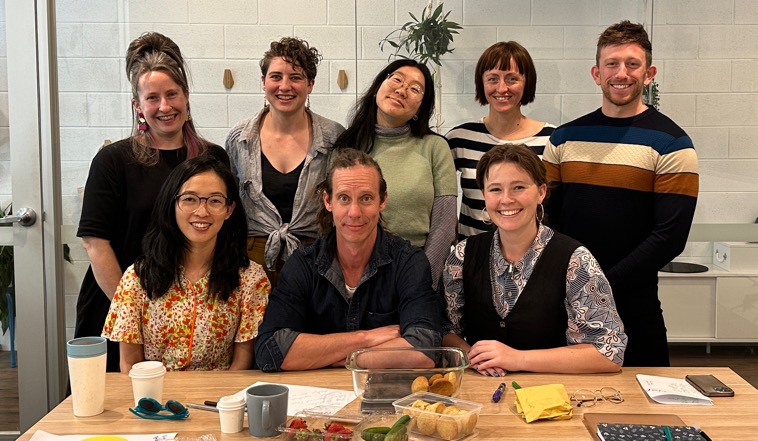 TNA Staff at end of year meeting. Image Credit: Nicole Beyer.  StaffNicole Beyer – Executive DirectorJoshua Lowe – General ManagerSteph Speirs – Program Manager, CaPT and Events Yuhui Ng-Rodriguez – Manager, Sector Development & MembershipWen-Juenn Lee – Manager, VIPI & CommunicationsChristy Flaws – Program Producer, CaPT StrategyLauren Swain – Program Producer, Australian First Nations CircleChristian Schooneveldt-Reid – Program Producer, Safe & Sustainable Circus RiggingCharice Rust – Program Producer, CIPICasual & Contract Staff Sam Ryan of SAYSO – Financial Management Melinda Hetzel – AdministratorCarmen Lai – Administrator APAF 2023Sanja Simić – CuratorEmily Coleman – Associate ProducerMeredith Rehburg – Production ManagerMik Hosking – Stage ManagerSabella Segal – Stage ManagerNadiah Idris – Event Co-ordinatorClaire Holland – Digital Co-ordinator
Soraya del Castillo – Access and Wellbeing CoordinatorBoardSue Giles AM – Interim ChairCassie McGannon – Deputy ChairLou Oppenheim – TreasurerEmily ColemanCaroline Bowditch Alex Desebrock Carin MistryNithya Nagarajan Anthony PelusoTim Stitz
Liesel ZinkLife Members					Simon AbrahamsSarah AustinAlice NashBethany SimonsJill Smith AMBrad SpoldingNicole Beyer2023 PartnersTNA works in a multitude of ways to support the sector, including partnering in big and small ways with our colleagues from other organisations. The following list includes organisations we connected with in 2023 to present an event, produce outcomes, or worked with to provide resources, awards, or other sector support. Advocacy Networks & Partners  National Peak Body Consortium Arts Industry Council Victoria (AICV)
A New ApproachAustralian Theatre for Young PeopleMedia, Entertainment & Arts Alliance (MEAA)Screen AustraliaProject Partners ASSITEJ InternationalAustralian Performing Arts Market (APAM)Australian Theatre for Young People (ATYP)Brisbane PowerhouseBrisbane FestivalCreative AustraliaCreative VictoriaCreative Victoria’s Healthy Workplaces Advisory GroupMelbourne FringeNational Institute of Circus Arts (NICA)Vision Australia Radio ‘Behind the Scenes’Youth Dance AustraliaResearch And Education PartnersDeakin University’s Arts and Cultural Management ProgramUniversity of MelbourneFunding PartnersCreative AustraliaCreative VictoriaCity of Melbourne – Creative SpacesArts QueenslandArts South AustraliaArts TasmaniaCreate NSW
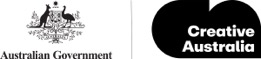 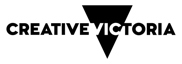 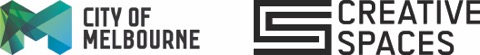 Contact Us				www.tna.org.auFacebook: @theatrenetworkaustraliaInstagram: @theatrenetworkaustralia LinkedIn: www.linkedin.com/company/theatre-network-australiaG5/152 Sturt Street, Southbank VIC 3006 03 9947 1015info@tna.org.au 